PRM SUMMIT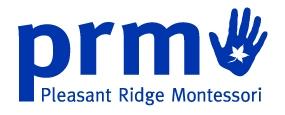 PTO MEETING AGENDAMay 13th, 2020 @ 6:30pmhttps://us04web.zoom.us/j/71070522093(password: 05132020)Welcome & Special Mentions – 5 minutesPTO President: Allison Goodman, Vice President: Elizabeth JohnsonApproval of (March) Minutes – Sara Bourgeois, Katie ThompsonCongrats Carmina Patton on retirementThank you to flower fundraiser organizers: Lindsay Feltner and Elizabeth Johnson
	-Benkens gave us vegetables/flowers for PRMYearbook info will be posted online as soon as the books arriveTerracycling collection early June (date TBD)Continue to collect box tops using appCPS board meeting uses app Blue Jean for meetings
	Attendance: 46Principal Report – 10 minutesPrincipal: Amber Simpson (presenting), Assistant Principal: Tina Stegman Last week building opened for teachers to close upThis week is student pickup in gymThanks to foundation, Carrie Robison for the device fundraiser-all have been reserved
	-refurbished devices can still be purchasedLikely we will have remote learning of some sort in fall-teams working to plan for this
Education budget cut by governor (8.7 million to cps)  not sure where the cuts/impact will beCompleting hiring process  6 of 7 vacancies filledNew virtual process for placement of students is completed
Transition day for students based on last name Tues may 19 (more communication/details to come)Weds May 20th celebrating 6th graders (more communication/details to come)-final grades published after 5pm May 22nd (pass/incomplete)
  incomplete means teacher has had no contact with studentMay 21 virtual field day and variety show (details shared electronically)Registration happening online for enrollment
Thanks to PTO for sponsoring lunch for teachers and providing masksStaff Reports – 5 minutes3-6 (Preschool and Kindergarten) – written report submitted by Ellen Vahuecontinues to work with students, online videos, mindfulness on Marco Polo, GoogleMeettransition for K students has taken place6-9 (1st, 2nd, and 3rd grades) – Colleen Arbuckle to speakContinue with online lessonsA few classes using reflex mathteam is meeting daily and planning for fall
	Offer your students emotional support over the summer9-12 (4th, 5th and 6th grades) written report submitted by Abby Vagedes Appreciated support from PTO (food/masks)teachers working as hard as they can-communicate with teachers if you have any issuesstudent placement finished today6th grade recognition ceremony being planned with signs for students yardsMs. Lauren being induced tomorrowPTO Budget Review – 2020-2021 School Year – 10 minutesFinancial Secretary: Rebecca Hellwig and Foundation Treasurer: Tami Kauffman–combining summer potluck into open house funds (no potluck this summer-open house tbd)-moving $100 from winterfest into childcare for parent events-$150 leadership lunch moved to grandparents day for vans-$200 buddy families moved to staff appreciationParent Leadership Roles (2020-2021) – 10 minutesVoting: PTO Vice President and Parent Representatives for LSDMC and ILT (2 year term 2 consecutive years)– Parents running for leadership positions are asked to speak on their own behalfMissy Kyrlach-VPMarissa Rowly ILTBeau McGrath-LSDMCFoundation Report – 5 minutesPresident: Emma Massie, Vice President: Nicole Webb – Emma to speak-everyone is welcome at foundation meetings: 5/18 next meeting emma.massie@gmail.com-fundraising to enhance outdoor spaces
 making plans and purchases for fall-flamingo fundraiser happening again-volunteer flockers neededILT Report (Instructional Leadership Team) – 5 minutesParent Representatives: Katie Thompson & Missy Kyrlach – Missy to speak-Imago approved for fall curriculum-fall policeman approved-school supply fundraiser approved (using different company-First Day School Supplies)-no more caught being good because all students are “good”
	student of the month and shout outs instead-staff working on needs assessment 
	siblings may be considered for the same teamLSDMC Report (Local School Decision Making Committee) – 5 minutesParent Representatives: Jen Jarman, Erin Fay & Beth Van Wassenhove – Jen or Erin (or both) to speak-will publicize LSDMC meeting links better 4:00 2nd Weds of monthcontinuing to engage CPS board regarding size issue 
CPS looking at 2 possibilities for school enlargement, we will have a chance to voice opinion-afterschool partner switched to CRC
	CRC is more connected to our community	child can physically attend CRC or stay at school for after care-lead agency (PRM partner for community learning center/hires resource coordinator) will be YMCA for 1 more yearBoosters Report – 5 minutesCo-Presidents: Marissa Albright & Allison Goodman – Marissa to speak– Registration for fall sports to begin shortly-$2500 in sports donations from those who paid for spring sports 25 families have not responded regarding their moneySTAY CONNETED, NOW MORE THAN EVER @ PRMROCKS.ORG-Sign up for PRM EMAIL prmrocks.org/keep-me-posted/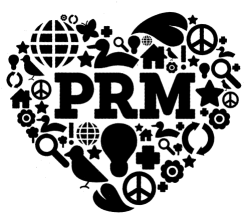 -Subscribe to the PRM CALENDAR prmrocks.org/calendar/Thank you Allie Goodman for all you’ve done as PTO president!